INDEXNAME PLATE DETAILS:Si No.	                            		:Make					: Power capacity	  		:       /      /       MVAVoltage rating	        		:       /      /        VVector group	         			:	                         % Impedance at nominal tap 	:                 %                                                                                                                                            Normal tap                       		:                                           Frequency		  		: 	       HZNo. Of winding	           		: Primary current	     		: Secondary current          	           	: Type of cooling                    		:              /              / No. of H.V taps                             	: MECHANICAL CHECK AND VISUAL INSPECTION: (As per TCS – P -105.Rev – 01, Item no 3.1.1)ELECTRICAL TEST:  (As per TCS – P -105.Rev – 01, Item no 3.1.2,)         Instrument			: Megger 520	                         Average oil temperature	:     cCore insulation Resistance Tested with 1000 VDCWinding Insulation Resistance Test & Polarizing Index  Tested with : 5000 VDC                     Criteria: Polarization Index (I.R at 10 min / I.R at 1 Min) Value > 1.3WINDING RESISTANCE (DC) TEST AT ALL TAPS  Instrument                      :  Oil temperature	       :         C     Injecting Current              :           A    HV WindingAmbient Temperature:                                                                                                     			(235 + 75)* Res / Ph @ 75  C. = Avg. Res / Ph @ Amb. Temp.  X --------------------------                                                                                            		(235 + Avg Oil Temp.) Winding                                                                                                 (235 + 75)* Res / Ph @ 75  C. = Avg. Res / Ph @ Amb. Temp.  X --------------------------                                                                                          (235 + Avg Oil Temp.)TV winding                                                                                                 	(235 + 75)* Res / Ph @ 75  C. = Avg. Res / Ph @ Amb. Temp.  X --------------------------                                                                                          (235 + Avg Oil Temp.)MAGNETIZING CURRENT TEST (NO LOAD CURRENT TEST)      Instrument:                                       Condition:                 (1) Three phase voltage applied on HV side by keeping  side open.                 (2) Current measurement carried at HV terminals.                 	Average current       rated tap voltage   	I0 % =             ---------------------   ×   -----------------------   ×    100           	Average voltage       rated tap current  I0 Criteria: < 0.5 %MAGNETIC BALANCE TESTTap   : ----L   Tap   :  N  	Tap   : ---- R  Note:                     1.  When applying voltage between R-N => Y-N + B-N            2.  When applying voltage between Y-N => R-N +B-N            3.  When applying voltage between B-N => R-N +Y-NVECTOR GROUP TEST                   HV termination designation – R, Y, B, N          termination designation – 1r, 1y, 1b, 1nCondition:Three phase Voltage applied on HV side.Connect R and 1r.Tap changer kept at Tap position (Normal Tap)Voltage measurement Measured voltages followingProof:	Vector Group is                                                                      Result: Equations to be satisfied for YNyn0 vector group as an example areR-1b = Y-1y  =>                                                     Y-1b > B-1b  => B-1y = Y-1b  =>                                                 Y-1y > R-1y  =>Y-1b > Y-1y  =>R-1y = R-1b  =>SINGLE PHASE IMPEDANCE MEASUREMENT Condition:       1. Apply voltage between R and Y.                2. Short all low voltage side of transformer. Condition:        1. Apply voltage between Y and B.                  2. Short all phases of low voltage side of transformer.Condition:                 1. Apply voltage between B and R.                  2. Short all phases of low voltage side of transformer.SHORT CIRCUIT TEST (Percentage Impedance Measurement)Ambient Temperature    :      CTap ---- LConnect 3-phase supply to HV side and short  side winding.                     * Average voltage     =       	volt                                  * Average current     =        	Amp                     * Rated current         =        Amp                     * Frequency             =      60 HZ                     * Rated voltage        =            volts% Impedance   =    (HV side Rated current / HV side Rated voltage) × (Average voltage / Average current) × 100 =      Note:                           Factory test     =             %                                Error	        =          %                           Tolerance	= +10 %Tap N	Connect 3-phase supply to HV side and short  side winding.                 * Average voltage        =           Volt                                        * Average current          =           Amp                           * Rated current              =           Amp                           * Frequency                   =          60 HZ                           * Rated voltage             =           Volts% Impedance   =    (HV side Rated current / HV side Rated voltage) × (Average voltage / Average current) × 100 = Note:	                           Factory test    =          %                              Error	       =             %                           Tolerance	       =      +10%Tap --- RConnect 3-phase supply to HV side and short  side winding.                     * Average voltage        =                volt                                  * Average current         =                Amp                     * Rated current             =                Amp                     * Frequency                  =   60         HZ                     * Rated voltage            =                volts  % Impedance   =    (HV side Rated current / HV side Rated voltage) × (Average voltage / Average current) × 100 =                       Note:                                 Factory test    =                %                                    Error                =                 %                                 Tolerance	   =          +10 %ZERO SEQUENCE IMPEDANCE MEASUREMENTCondition:1Shorted  R , Y ,B  On HV SideSingle phase Voltage applied on HV side between shorted terminals R-Y-B and neutral N. Keep LV side open and TW side short.Measure the Voltage & Current on HV sideCondition:2Shorted  R , Y ,B  On HV SideSingle phase Voltage applied on HV side between shorted terminals R-Y-B and neutral N. Keep LV and TW side short.Measure the Voltage & Current on HV sideCalculation                                   	3 V0 / I0                     % Z =   ---------------------------- × 100                       	 (VRATED / √3) / I RATED 	CAPACITANCE & TAN DELTA OF WINDING:             Oil temperature   	:           c          Correction factor 	:  (To convert % Dissipation Factor to 20 C, Divide the measured %                           Dissipation Factor value with Correction Factor)         	  H       = high voltage 110 kV winding           G   = body of Transformer grounded        	 L       = low voltage 15 kV winding               T   = 6.6KV tertiary winding    	 Criteria: P.F% AT 20  C < 0.5TRANSFORMER TURNS RATIO (HV- LV)Criteria Acceptable Tolerance for Ratio Deviation is + 0.5%CALIBRATION OF OIL AND WINDING TEMPERATURE SENSORS          Criteria: ± 3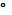 WINDING TEMPERATURE CALIBRATION BY SECONDARY CURRENT INJECTION:           High voltage winding temperature indicator:                    Ct ratio           :                 Full load current:                    A                Current injection:                    A    Low voltage winding temperature indicator:               Ct ratio		:                Full load current 	: 	A               Current injection	:     	AOIL DIELECTRIC STRENGTH: Electrode form	:    IEC 156 1995  Distance		:    2.5 mm  Minimum strength	:    50 KVTESTING OF FANS:Group # 1Total current consumption by group # 1 cooling fansAs per approved drawing1. Verified group # 1 starts at        c 2. Verified group # 1 stops at        cGroup # 2Total current consumption by group # 2 cooling fans1. Verified group # 2 starts at       C2. Verified group # 2 stops at       CON LOAD TAP CHANGER:MCB TEST AT MARSHALLING KIOSK: Mechanical Checks & Physical Inspection:Electrical Tests:                      Thermal over Load Test:FUNCTION CHECK OF FAN PANEL ACCESSORIES:SUPERVISION EQUIPMENT FUNCTIONAL CHECKS:Item DescriptionRemarks1General name plate details2Mechanical check and visual inspection3Transformer turns ratio test4Capacitance & tan delta of winding5Magnetizing current test6Magnetic balance test7Vector group test8Single phase impedance9Short circuit test (impedance measurement)10Winding resistance test11Zero sequence impedance test12Insulation resistance test of transformer winding & polarizing index test13Core insulation test14Testing of fans 15Oil & winding temperature gauge calibration16Winding temperature calibration by secondary current injection17Mcb & thermal overload testing18Supervision equipment functional checks19Oil breakdown test20OLTC function test21Function of fan accessoriesItemDescriptionChecked1Inspect for physical damage/defects2Check nameplates information as per contract specification3Check quality for paint work, condition of lifting lugs, quality of weld areas rust spots and wheel stoppers4Check tightness of all bolted connections5Check impact recorder for any abnormal impact during transportation  6Check integrity of diagram/airbag in the conservator7Check piping to buchholz relay has proper slope8Check that all grounding are securely connected9Check vertical/horizontal clearance of live parts to adjacent grounded point to conform standard10Check the valves between the tank and radiator 11Check the H.V – L.V and Tertiary bushing for any damage and completeness12Check phase marking in cable box and it should match with GIS and cables13Perform all the manufacturer specific checks14Check all pipes - hoses and fan protection(not rubber or plastic)15Check the color and quantity of silica gel in breather and oil pot level 16Check labeling of all auxiliary devices as per approved drawings17Check proper operation of all auxiliary devices 18Check oil leakage by applying 0.35 bar (35KPa) over pressure for 24 Hrs19Check the oil sampling devices are reachable from ground level20Check oil level in main tank, conservator, tap changer tank and bushing etc21Check all external wiring for correctness and tightness22Bleed trapped air at the bushing turrets and tank top23Check flow of oil in flow meter in correct direction and proper rate 24Check that the temperature sensor oil well is two third filled with oil25Check the each optical feed through unit is properly connected to the ports of Hot Spot Temp Measuring device26For new transformer, Internal inspection of the H.V. bushing  before installation is required due to upper yoke any bents in the core and if any paint particles foundInsulation resistance betweenInsulation resistance with 1000 V tester (G ohms) (1 mins)Core to groundMain core frame to earthInsulation resistance between1  Mins  ( GΩ )10 Mins   ( GΩ )Polarizing indexHV – ground – groundTW – groundHV – HV – TW – TWTap no.Winding resistance () @ amb temp.Winding resistance () @ amb temp.Winding resistance () @ amb temp.Avg Res /ph @ amb temp ()* res /ph @ 75  c ()Factory Avg res @ 75˚cTap no.R-NY-NB-NAvg Res /ph @ amb temp ()* res /ph @ 75  c ()Factory Avg res @ 75˚cTap no.Winding resistance () @ ambient temp.Winding resistance () @ ambient temp.Winding resistance () @ ambient temp.Average Res /Ph @ Amb.Temp ()* Res/ph @ 75 C()Factory resistance@ 75˚cTap no.1r-n1y-n1b-nAverage Res /Ph @ Amb.Temp ()* Res/ph @ 75 C()Factory resistance@ 75˚c-----Tap no.Winding resistance ( m) @ ambient temp.Winding resistance ( m) @ ambient temp.Winding resistance ( m) @ ambient temp.Average Res /ph @ amb. Temp (m)* Res/ph @ 75  C(m)Factory resistance@ 75˚CTap no.2r-n2y-n2b-nAverage Res /ph @ amb. Temp (m)* Res/ph @ 75  C(m)Factory resistance@ 75˚C-----Tap No.Measured voltage at HV sideMeasured voltage at HV sideMeasured voltage at HV sideMeasured voltage at HV sideMeasured current at HV side (mA)Measured current at HV side (mA)Measured current at HV side (mA)Measured current at HV side (mA)I0 %Tap No.  R-Y Y-BB-RAverage voltIRIYIBAverageCurrentI0 %NREFMeasured Voltage ( V )Measured Voltage ( V )Measured Voltage ( V )Measured Voltage ( V )Measured Voltage ( V )Measured Voltage ( V )REFHVHVHVREFR – NY- NB – N1r – n1y - n1b – nR – NY – NB – NREFMeasured Voltage ( V )Measured Voltage ( V )Measured Voltage ( V )Measured Voltage ( V )Measured Voltage ( V )Measured Voltage ( V )REFHVHVHVREFR – NY- NB – N1r – n1y - n1b – nR – NY – NB – NREFMeasured Voltage ( V )Measured Voltage ( V )Measured Voltage ( V )Measured Voltage ( V )Measured Voltage ( V )Measured Voltage ( V )REFHVHVHVREFR – NY- NB – N1r – n1y - n1b – nR – NY – NB – NRYBNrybR×××××××Y××××××B×××××N××××r×××y×	×b×nTapMeasured voltageMeasured currentFactory resistanceMeasured resistance% ErrorTapMeasured voltageMeasured currentFactory resistanceMeasured resistance% ErrorTAPMeasured voltageMeasured currentFactory resistanceMeasuredResistance% ErrorVoltage (V)R-YY-BB-RVoltage (V)Current (A)        IRIYIBCurrent (A)Voltage (V)R-YY-BB-RVoltage (V)Current (A)        IRIYIBCurrent (A)Voltage (V)R-YY-BB-RVoltage (V)Current (A)        IRIYIBCurrent (A)TapRated voltageRatedCurrent   Measured   Measured    Z0 Calculated  Z%Factory Z%% errorTapRated voltageRatedCurrent  V0   I0    Z0 Calculated  Z%Factory Z%% error---LN---RTapRated voltageRatedCurrent  Measured  Measured  Z0 Calculated    Z%Factory   Z%% errorTapRated voltageRatedCurrent  V0   I0  Z0 Calculated    Z%Factory   Z%% error---LN---RTestNo.InsulationTestedTestModeTest connectionTest connectionTest connectionTestKVmaCap (ΡF)P.F%P.F %At 20 ̊ CTestNo.InsulationTestedTestModeEngGndGarTestKVmaCap (ΡF)P.F%P.F %At 20 ̊ C    1 CHG+CHLGSTHLT102CHGGSTHL,T103CHLUSTH104CLG+CLTGSTLTH105CLGGSTLT,H106CLTUSTL107CTG+CHTGSTTHL58CTGGSTTH,L59CHTUSTT5Transformer name plate dataTransformer name plate dataTransformer name plate dataTransformer name plate dataMeasured ratioR-N/1r-nMeasured ratioR-N/1r-nMeasured ratioR-N/1r-nMeasured ratioY-N/1y-nMeasured ratioY-N/1y-nMeasured ratioY-N/1y-nMeasured ratioB-N/1b-nMeasured ratioB-N/1b-nMeasured ratioB-N/1b-nTap no.HVCalc. RatioRatioDev. (%)I   exc.(mA)RatioDev. (%)I exc.(mA)RatioDev. (%)I exc.(mA)Reference Temp.Oil Temp IndicatorHV winding temp. indicator winding temp. indicatorStarting Temp406080100120140Time (min.)Temp. 0510152025303540Oil Temp. At start (A)            ˚COil Temp. At end (B)            ˚CWinding Temp. Before current injection (C)            ˚CWinding Temp. After 45 mins (D)            ˚CSimulated temp. Rise measured: [(D-C)-(B-A)]            ˚CTime (min.)Temp. (˚c  )051015202530354045Oil Temp. at start (A)        ˚COil Temp. at end (B)        ˚CWinding Temp. Before current injection (C)        ˚CWinding Temp. After 45 mins (D)        ˚CSimulated Temp. Rise Measured: [(D-C)-(B-A)]        ˚CSample locationTest #Break down voltage (KV)Average Break down Voltage (KV)Main tank             TopMain tank             TopMain tank             TopMain tank             TopMain tank             TopMain tank             TopMain tankBottomMain tankBottomMain tankBottomMain tankBottomMain tankBottomMain tankBottomOLTCOLTCOLTCOLTCOLTCOLTCConservatorConservatorConservatorConservatorConservatorFan no.IR with 1000 V ( GΩ )starting current (A)starting current (A)starting current (A)running current (A)running current (A)running current (A)DirectionFan no.IR with 1000 V ( GΩ )IRIYIBIRIYIBDirectionSTARTINGSTARTINGSTARTINGRUNNINGRUNNINGRUNNINGIRIYIBIRIYIBGroup # 1Fan no.Ir with 1000 V( GΩ )Starting current(A)Starting current(A)Starting current(A)Running current (A)Running current (A)Running current (A)DirectionFan no.Ir with 1000 V( GΩ )IRIYIBIRIYIBDirectionStarting current (A)Starting current (A)Starting current (A)Running current (A)Running current (A)Running current (A)IRIYIBIRIYIBGroup # 2NoExplanation of eventExplanation of eventExplanation of eventResults1MCB of tap changer motor(Q1)MCB of tap changer motor(Q1)MCB of tap changer motor(Q1)2AC socket(X19) & mcb(F25)AC socket(X19) & mcb(F25)AC socket(X19) & mcb(F25)3Heater & thermostat & mcb(F16)Heater & thermostat & mcb(F16)Heater & thermostat & mcb(F16)4Lighting(E1) & door switch(S10)Lighting(E1) & door switch(S10)Lighting(E1) & door switch(S10)5Mechanical operation checkMechanical operation checkMechanical operation check6Mechanical  upper limit lockMechanical  upper limit lockMechanical  upper limit lock7Mechanical lower limit lockMechanical lower limit lockMechanical lower limit lock8Electrical opertionElectrical opertionElectrical opertion9Electrical  limit lockElectrical  limit lockUpper9Electrical  limit lockElectrical  limit lockLower10Counter operation checkCounter operation checkCounter operation check11Local operation checkLocal operation checkLocal operation check12Stop and rotation pointerStop and rotation pointerStop and rotation pointer13Motor starting / running currentMotor starting / running currentMotor starting / running current14Motor handle interlockMotor handle interlockMotor handle interlock15Local / remote check(local operation switching)Local / remote check(local operation switching)Local / remote check(local operation switching)16Motor drive & OLTC tap # comparison Motor drive & OLTC tap # comparison Motor drive & OLTC tap # comparison 17Sound during operationSound during operationSound during operation18Alarm signals for control roomAlarm signals for control roomAlarm signals for control room19Emergency stop switchEmergency stop switchEmergency stop switch20Tap position indicatorTap position indicatorTap position indicator21Tap changer in progressTap changer in progressTap changer in progress22Tap changer faultyTap changer faultyTap changer faulty23Tap changer  from remoteRaiseRaise23Tap changer  from remoteLowerLower24OLTC  localOLTC  localOLTC  local25OLTC remoteOLTC remoteOLTC remote26Tap positionRaiseRaise26Tap positionLowerLower27Tap changer incompleteTap changer incompleteTap changer incompleteItemDescriptionChecked1Inspect for physical damage / defects2Verify connection as per approved drawings3Verify tightness of all connections4Check ferrules5Check apparatus listMCB No.MakeTypeSetting(A.)InjectedCurrent (A.)Measured tripping time (s)criteria(sec.)ItemFunctionsFunctionsTerminals1Main power supply 3ph AC 380/220V,60hzMain power supply 3ph AC 380/220V,60hz2Backup power supply 3 ph AC 380/220V,60hzBackup power supply 3 ph AC 380/220V,60hz3Voltage monitors(under voltage relays)27-1,27-2,check   27X1, 27X2 operating with <VVoltage monitors(under voltage relays)27-1,27-2,check   27X1, 27X2 operating with <V4Main power supply 3ph AC 380/220V 60hz to motor drive unit for OLTCMain power supply 3ph AC 380/220V 60hz to motor drive unit for OLTC5220V AC socket & MCB #52C-1(RT1, RT2)220V AC socket & MCB #52C-1(RT1, RT2)6 Lighting and door switches?Lighting and door switches?7Heaters, MCB 52C-3 and Manual, off, auto switch Heaters, MCB 52C-3 and Manual, off, auto switch 8Thermostat Thermostat 9Fan group 1 man/auto switch Fan group 1 man/auto switch 10Fan group 2 man/auto switch Fan group 2 man/auto switch 11Fan(g1 & g2) local/remote switchFan(g1 & g2) local/remote switch12Fan g1 on/off manual Fan g1 on/off manual 13Fan g2 on/off manualFan g2 on/off manual14Fan g1 on/off auto Fan g1 on/off auto 15Fan g2 on/off autoFan g2 on/off auto16Man/auto interlock checkMan/auto interlock check17In auto position (group 1  fans-  -starts at HV/LV winding temp reaches 70˚C  -stops at HV/LV winding temp reaches 60˚C  -stops at oil temp reaches 60˚CIn auto position (group 1  fans-  -starts at HV/LV winding temp reaches 70˚C  -stops at HV/LV winding temp reaches 60˚C  -stops at oil temp reaches 60˚C18In auto position   -group 2 fansStarts  at HV/LV winding reaches 80˚CStops  at winding temp reaches 70˚CStops  at oil temp reaches 70˚CIn auto position   -group 2 fansStarts  at HV/LV winding reaches 80˚CStops  at winding temp reaches 70˚CStops  at oil temp reaches 70˚C19Fan G -1 MCB trip signal  for  all G-1 MCB Fan G -1 MCB trip signal  for  all G-1 MCB 20Fan G-2 MCB trip signal for all G-2 MCB Fan G-2 MCB trip signal for all G-2 MCB 21Fan G-1 & G-2 signalAuto21Fan G-1 & G-2 signalManual22Fan signal fromLocal22Fan signal fromRemote23Fan group-1On23Fan group-1Off24Fan group-2On24Fan group-2Off25Fan faulty signal Jumpers   Group-125Fan faulty signal Jumpers   Group-2ItemEquipmentTerminal at Marshalling Kiosk1Main tank buchholz relayAlarm1Main tank buchholz relayTrip2Cable champers buchholz relayAlarm2Cable champers buchholz relayTrip3OLTC Protective (oil surge) RelayTrip4Main tank over pressure relief deviceTrip5OLTC over pressure relief deviceTrip6Main tank oil level indicator (alarm only)Min6Main tank oil level indicator (alarm only)Max7OLTC oil level indicatorMin7OLTC oil level indicatorMax8Oil Temperature IndicatorAlarm8Oil Temperature IndicatorTrip9Winding temperature Indicator (high)Alarm9Winding temperature Indicator (high)Trip10Winding temperature indicator (low)Alarm10Winding temperature indicator (low)Trip